Работа состоит из Содержания, Введения (актуальность, цели, задачи, методы, степень изученности, литобзор), 2 главы по 2 подпункта, Заключение (выводы). Преподаватель большое внимание уделяет оформлению, работа тщательно проверяется. Ссылки на источники оформляются в квадратных скобках. Если книга: [12, c.234],Если статья: [7, ст.5]. Если интернет-источник: [10]. Главы с новой страницы, название глав и пунктов  жирным с красной строки. Список источников не менее 10 новые: статьи, правовые акты. Важен порядок и оформление списка(см. далее)!
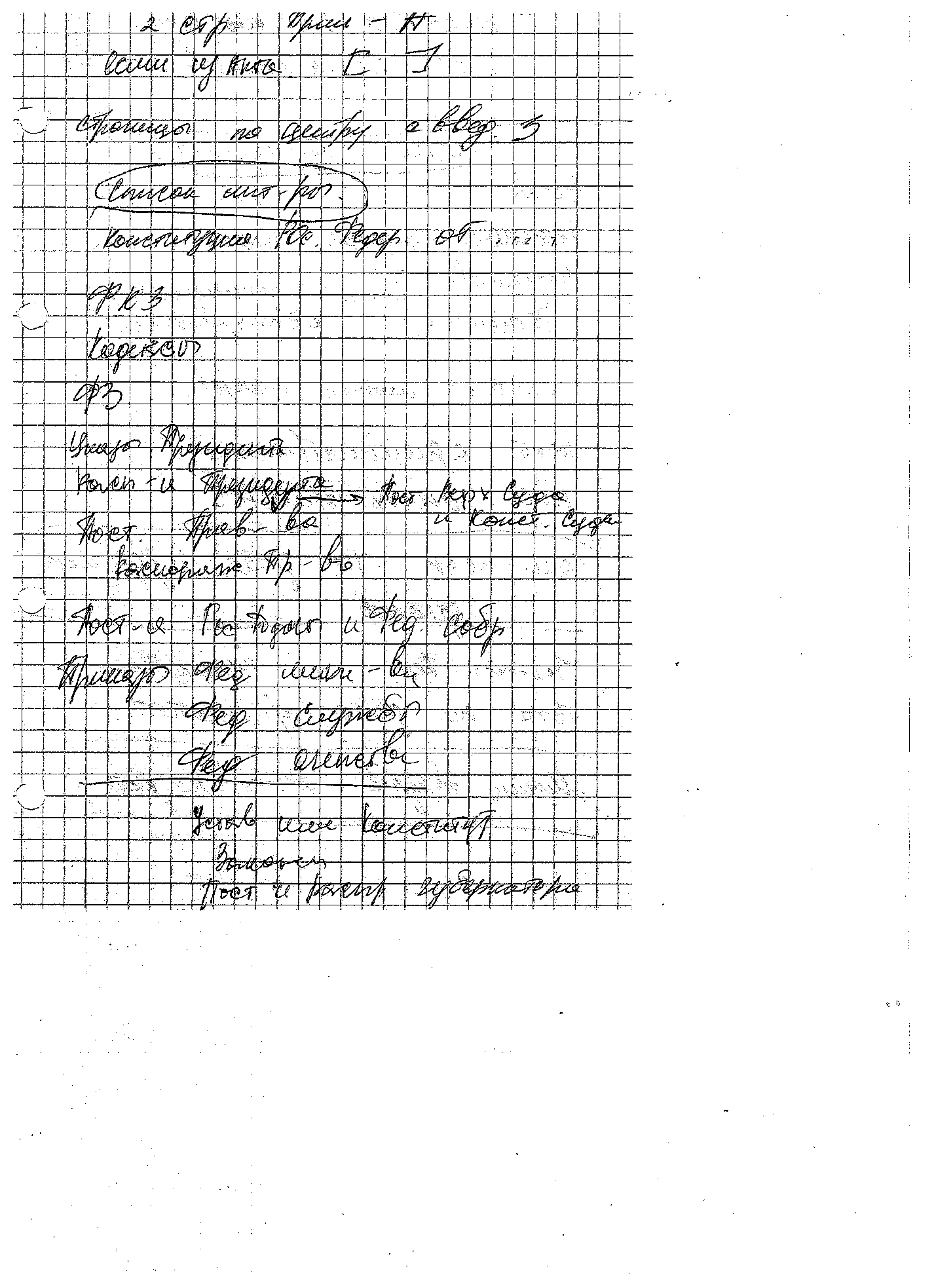 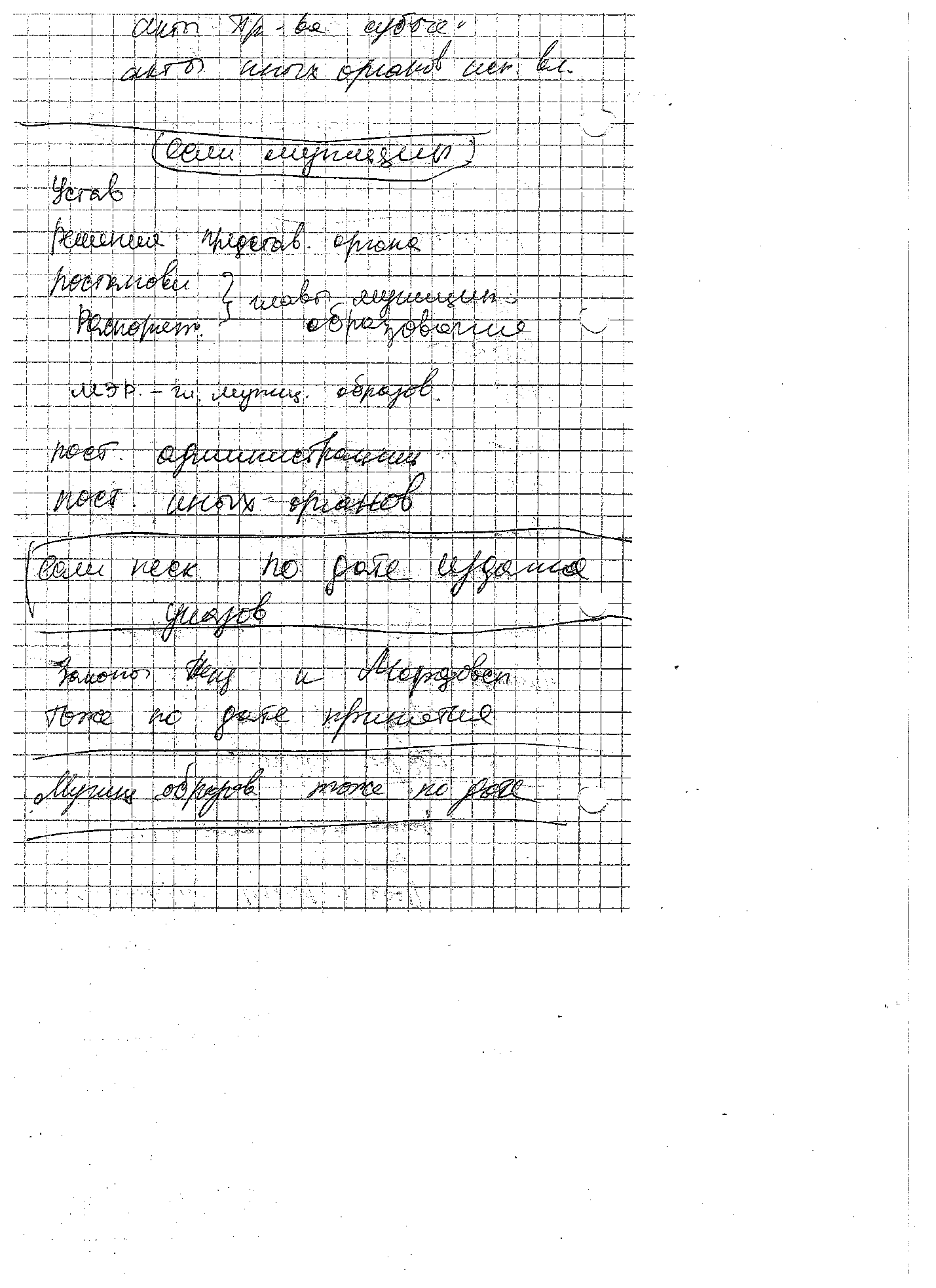 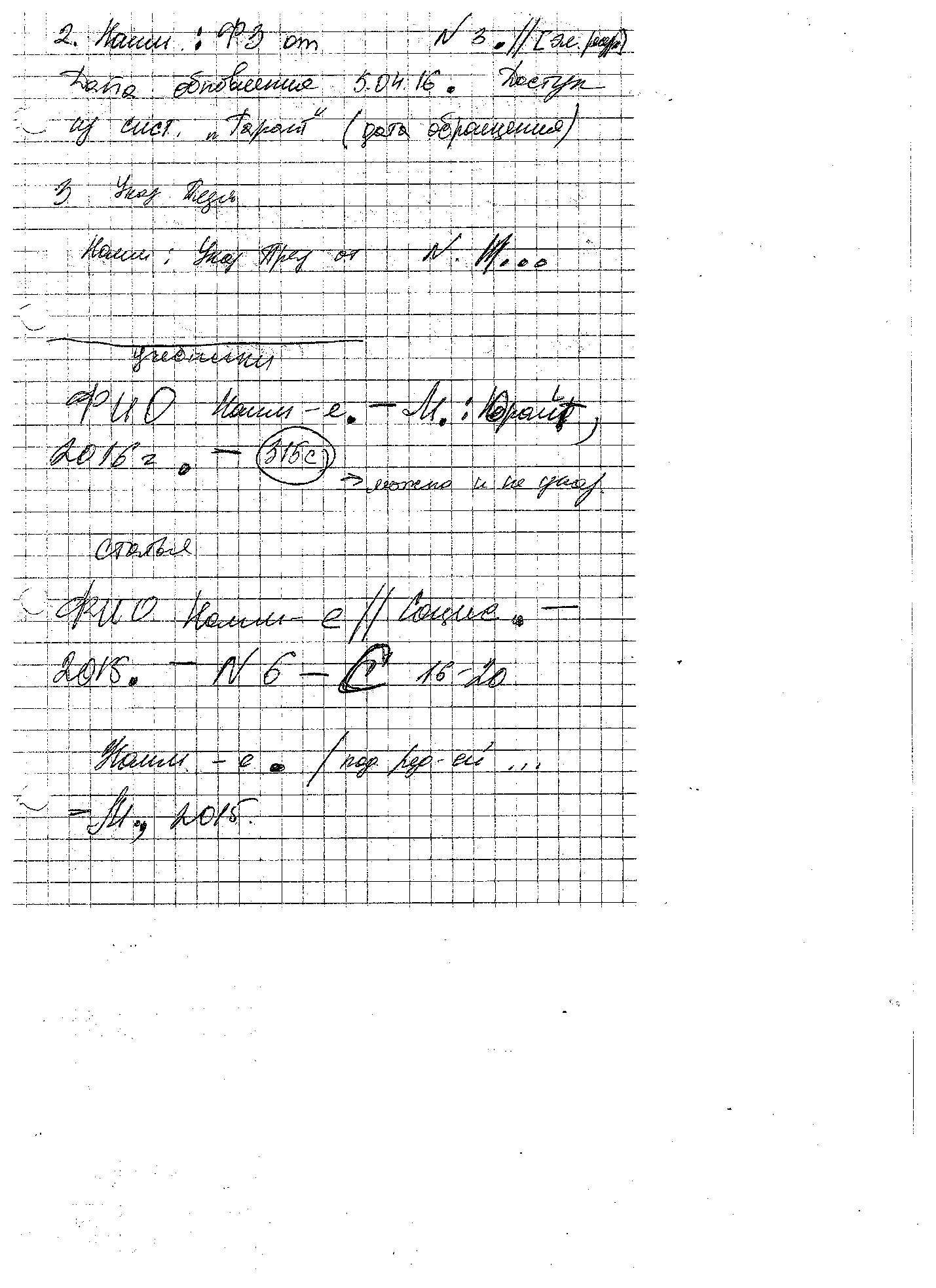 